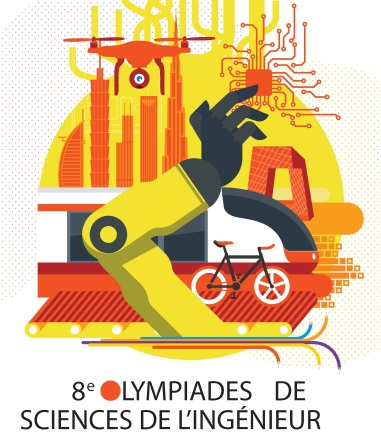 Ce concours a été créé avec comme principaux objectifs :- promouvoir les enseignements scientifiques et technologiques,
- promouvoir l’égalité entre les filles et les garçons,
- générer le désir et la volonté de poursuivre des études supérieures,
- développer le goût pour la recherche et l’ingénierie,
- développer les compétences scientifiques et technologiques,
- encourager l’innovation, développer la capacité à travailler en équipe, l’esprit d’initiative et la créativité,
- aider les élèves à mieux s’orienter,
- valoriser les compétences développées par les élèves,
- motiver les élèves pour favoriser les apprentissages.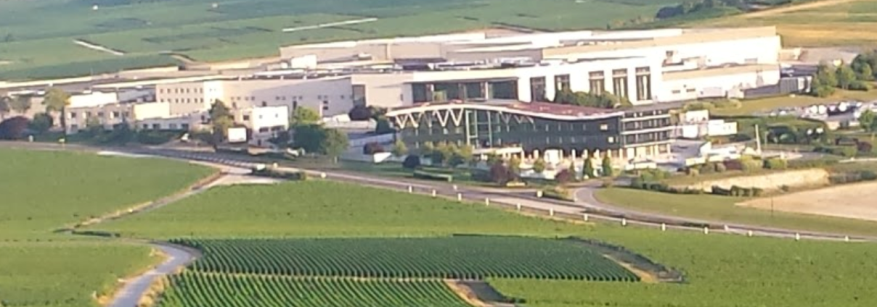 15 équipes issues des filières S, SI et STI2D présenteront au jury académique leur projet innovant.

Liste des projetsCet évènement permettra de sélectionner les équipes qui représenteront l’académie de Reims lors de la finale nationale le 17 mai 2017 sur le site de l’entreprise Thalès à Paris.Les partenaires de cet évènement régional sont :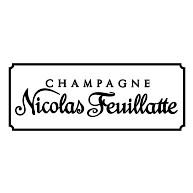 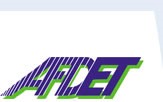 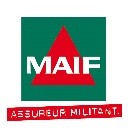 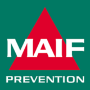 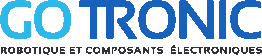 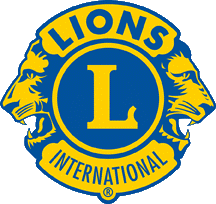 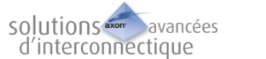 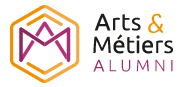 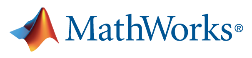 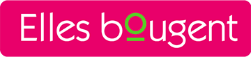 Pour toute information complémentaire, le correspondant académique est :Cyrille Proy Enseignant CPGE Lycée Clémenceau Reimssite de l’UPSTI 